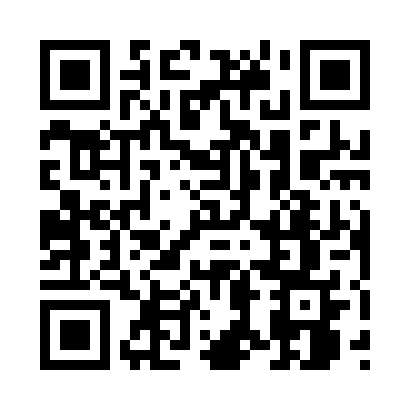 Prayer times for Zommange, FranceMon 1 Jul 2024 - Wed 31 Jul 2024High Latitude Method: Angle Based RulePrayer Calculation Method: Islamic Organisations Union of FranceAsar Calculation Method: ShafiPrayer times provided by https://www.salahtimes.comDateDayFajrSunriseDhuhrAsrMaghribIsha1Mon3:595:341:375:539:3911:142Tue3:595:341:375:539:3911:143Wed4:005:351:375:539:3911:144Thu4:005:361:375:539:3811:145Fri4:015:371:375:539:3811:146Sat4:015:371:385:539:3811:147Sun4:025:381:385:539:3711:138Mon4:035:391:385:539:3611:139Tue4:035:401:385:539:3611:1310Wed4:045:411:385:539:3511:1211Thu4:055:421:385:539:3411:1212Fri4:065:431:395:539:3411:1013Sat4:085:441:395:539:3311:0914Sun4:095:451:395:529:3211:0815Mon4:115:461:395:529:3111:0616Tue4:125:471:395:529:3011:0517Wed4:145:481:395:529:2911:0318Thu4:165:491:395:519:2811:0219Fri4:175:501:395:519:2711:0020Sat4:195:521:395:519:2610:5821Sun4:215:531:395:509:2510:5722Mon4:235:541:395:509:2410:5523Tue4:245:551:395:509:2310:5324Wed4:265:561:395:499:2210:5125Thu4:285:581:395:499:2010:5026Fri4:305:591:395:489:1910:4827Sat4:326:001:395:489:1810:4628Sun4:346:021:395:479:1610:4429Mon4:356:031:395:479:1510:4230Tue4:376:041:395:469:1410:4031Wed4:396:051:395:469:1210:38